Przemysłowy zarządzalny przełącznik Ethernet 
2x SFP i 4 x RJ45 PoE/PoE+Symbol3CI-PSE0204PGMInterfejsy4x10/100/1000Mb/s RJ45 PoE/PoE+
2x100/1000Mb/s sloty SFP Porty PoE/PoE+Interfejsy 1-4 wspierają zasilnie PoE/PoE+ zgodne z zaleceniem IEEE802.3af i IEEE802.3at
Piny RJ45 zasilania PoE: 1/2 polaryzacja +, 3/6 polaryzacja -Protokoly siecioweIEEE802.3 10BASE-T
IEEE802.3i 10Base-T
IEEE802.3u 100Base-TX
IEEE802.3ab 1000Base-T
IEEE802.3z 1000Base-LX/SX/ZX
IEEE802.3xCechy portu Ethernet RJ4510/100/1000Base-T(X) automatyczna detekcja, autoadaptacja full/half duplex MDI/MDI-XCechy portu SFPInterfejs 100M/1G, automatycznie konfigurowany adekwatnie do modułu SFP, moduły SFP nie są dołączane w zestawie z urządzeniemTryb ForwardingStore and Forward (Full Wire Speed)Zdolność przełączania192 Gb/sZdolność przekierowania @64byte17,86 Mp/sPojemność tablicy MAC8000 adresówBufor pamięci4MBPrędkości i zasięgi dla interfejsu RJ4510BASE-T: kat 3,4,5 UTP (≤100 meter)
100BASE-TX: kat 5 UTP (≤100 meter)
1000BASE-T: kat 6 UTP (≤100 meter)Prędkości i zasięgi dla interfejsu SFPMulti mode MM: 100Mb/s 850/1310nm 0 ~ 2km
1Gb/s 850nm 0 ~ 550m, 1310nm 0 ~ 2km
Single mode SM: 1310nm 0 ~ 40km, 1550nm 0 ~ 120kmZasilanie48-57 V DC, redundantnePobór mocybez obciążenia: ＜5W
z pełnym obciążeniem: dla PoE ＜70W dla PoE+ ＜125WSygnalizacja LEDSygnalizacja zasilania: PWR (zielony)
Sygnalizacja poprawnego działania; SYS (zielony)
Sygnalizacja interfejsów RJ45: Link/Act (żółty)
Sygnalizacja interfejsów RJ45 PoE: PoE (zielony)
 Sygnalizcja interfejsów SFP: L/F (zielony)ZasilaczBrak zasilacza w zestawieWarunki klimatyczne pracy-40°C ～ +85°C; 5%～90% RH bez kondensacjiWarunki klimatyczne przechowywania-45°C ～ +85°C; 5%～95% RH bez kondensacjiWymiarywysokość 165mm, głebokość 145mm, grubość 54mmWaganetto ～ 0,8kg;
brutto ～ 1,2kgKompatybilność elektromagnetyczna EMCOdporność na wyładowania piorunowe SURGE:4KV 8/20us
Stopień ochrony obudowy:IP40
IEC61000-4-2 odporność na wyładownia ESD kontaktowe do ±8kV, powietrzne do ±15kV
IEC61000-4-3 odporność na pole elektromagnetyczne o częstotliwości radiowej 10V/m（80~1000MHz)
IEC61000-4-4 odporność na zakłócenia EFTB/BURST zasilanie: ±4kV; interfejs danych: ±2kV
IEC61000-4-5 odporność na wyładowania piorunowe SURGE zasilanie CM±4kV/DM±2kV; interfejs danych ±4kV
IEC61000-4-6 odporność na zaburzenia przewodzone, indukowane przez pola o częstotliwości radiowej 10V（150kHz~80MHz） IEC61000-4-8 odporność na pole magnetyczne o częstotliwości sieci elektroenergetycznej 100A/m ciągłe; 1000A/m zmienne 1s-3s
IEC61000-4-9 odporność na impulsowe pole magnetyczne 1000A/m
IEC61000-4-10 odporność na pole magnetyczne oscylacyjne tłumione 30A/m ,1MHz
IEC61000-4-12/18 odporność na tłumione przebiegi sinusoidalne i oscylacyjne CM 2,5kV, DM 1kV
IEC61000-4-16 odporność na asymetryczne zaburzenia przewodzone w zakresie częstotliwości od 0 Hz do 150 kHz 30V ciągłe; 300V, zmienne 1s
FCC Part 15/CISPR22/EN55022 emisja zaburzeń radioelektrycznych klasa A
IEC61000-6-2 odporność w środowiskach przemysłowych - wymaganiaWymagania mechaniczneIEC60068-2-6 wibracje sinusoidalne
IEC60068-2-27 próba Ea - udary
IEC60068-2-32 spadki swobodneCertyfikaty3C
deklarcja zgodności, oznaczenie CE
RoHSGwarancja5 latWłaściowści i cechy interfejsu zarządzania urządzeniemWłaściowści i cechy interfejsu zarządzania urządzeniemPortyWspracie dla IEEE802.3x flow control (full duplex)
Wspracie dla broadcast storm suppression based on port rate
Wspracie dla speed limit for incoming and offline message traffic, with a minimum particle size of 64Kbps
Ustawienia zabezpieczeń termicznej ochrony portów
Wspracie konfiguracji dla funckji EEE green Ethernet energy savingZarządzanie PoEKonfiguracja całkowitego limitu mocy dla zasilania POE
Alokacja mocy wyjściowej PoE na port, close/ start af/at
Konfiguracja priorytetu wyjściowego PoE na port
Obsługa statusu pracy PoE na minitorowaniu portu
Uruchomienie opóźnienia zasilania
Obsługa pracy PoE i planowanie czasu działania/wyłączeniaFunkcje warstwy L3Wsparcie dla L2+ layer3 soft routing (weak three tier) forwarding, non line speed
Wsparcie dla static routing / default routing 128, 1024 ARP software forwardingVLANWsparcie dla podstawowej konfiguracjiVLAN 4096, IEEE802.1q
Wsparcie dla podstawowego protokołu VLAN
Trzy tryby pracy VLAN Access, Trunk, Hybrid
Wsparcie dla konfiguracji QinQAgregacja portówWspracie dla LACP
Obsluga static polymerization
Wsparcie dla 8 grup agregacyjnych,
każda grupa agregacyjna wspiera 8 portówSpanning TreeWsparcie dla protokołu STP（IEEE802.1d）
Wsparcie dla protokołu STP RSTP（IEEE802.1w）
Wsparcie dla protokołu STP MSTP（IEEE802.1s)Przemysłowy protokół pracy
w topologii pierścieniaWsparcie dla protokołu ERPS zgodnego z zaleceniem G.8032
praca aż do 255 pętli i 1024 urządzeń połączonych w pierścień
Czas rekonfiguracji drogi transmisyjnej poniżej 20msMulticastObsługa funkcji IGMP Snooping V1/V2 i wspracie aż do 1024 grup mulicast
Wspracie dla user's quick departure mechanism
Obsługa funckji MLD Snooping V1/V2
Wsparcie dla multicast VLANMirroingKażdy z portów wspiera Bi-directional traffic mirroringQoSWsparcie dla Diff-Serv QoS
Każy port wspiera 8 kolejek wyjściowych
Wsparcie dla 802.1p/DSCP priority mapping
Wspracie dla mechanizmów kolejkowania (SP, WRR, SP+WRR)
Wsparcie dla znacznika priorytetów Mark/Remark
Wspracie dla strumieniowego filtrowania pakietów
Wspracie dla przekierowania bazującego na strumieniu danych
Ograniczenie prędkości w oparciu o przepływ danychACLObsługa funkcji filtrowania pakietów od L2 do L4, zgodna z pierwszymi 80 bajtami wiadomości, bazująca w oparciu o źródłowy adres MAC, docelowy adres MAC, źródłowy adres IP, docelowy adres IP, typ protokołu IP, port TCP / UDP, TCP / UDP zakres portów, VLAN i inne definicje ACL.
Wsparcie ACL na podstawie portu i sieci VLAN Funkcje bezpieczeństrwaUser grading management and password protection
IEEE802.1X authentication / centralized MAC address authentication
AAA & RADIUS authentication
The number of MAC address learning restrictions
MAC address black hole
SSH 2 to provide secure passwords for user login
SSL to ensure data transmission security
Port isolation
The speed limit function of ARP message
IP source address protection
ARP intrusion detection function
Against DoS attacks
Port broadcast message suppression
Host data backup mechanism
Binding capabilities of IP+MAC+VLAN+ portsDHCPObsługa funckji klient DHCP
Support DHCP SnoopingZarządzanie i utrzymanieConsole/AUX Modem/Telnet/SSH2.0 CLI command line configuration
WEB network management (support for HTTPS)
FTP, TFTP, Xmodem, SFTP file download management
SNMP V1/V2C/V3
One bond reduction
NTP clock
System work log
The English command line to help information
Ping detection
Cable state detection
CPU instant utilization status view
Link layer discovery protocol LLDP
NMS cluster management supporting service (LLDP+SNMP)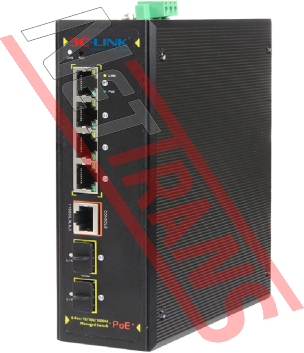 Przemysłowy zarządzalny przełącznik Ethernet producenta 3C-LINK wyposażony w 4 interfejsy elektryczne 10/100/1000Base-TX RJ45 PoE/PoE+ na podwójny interfejs światłowodowy 100/1000Mb/s zbudowany na slocie SFP. W zależności od rodzaju modułu SFP, przełącznik może współpracować ze światłowodem wielomodowym na dystansie 0-2km lub jednomodowym od 0-120km. Zarządzanie urządzenia realizowane jest przez interfejs www, telnet, SSH, SNMP oraz CLI-RS232. Aby podnieść niezawodność pracy urządzeń, skorzystano z protokołu ERPS do pracy w topologii pierścienia zgodny z zaleceniem G.8032 dający czas rekonfiguracji poniżej 20 ms, oraz zastosowano zasilanie redundantne o napięciu w granicach 48-57V DC. Dodatkowym atutem rozwiązania jest jednoczesne wsparcie dla zasilania PoE i PoE+ zgodne z zaleceniem IEEE 802.3af Pout=15,4W oraz IEEE 802.3at Pout=30W. Urządzenie zamknięte w obudowie metalowej o klasie ochrony IP40, która umożliwia skuteczne odprowadzanie ciepła na zewnątrz oraz swobodny montaż do szyny DIN TH35.